  дүртенсе            сакырылышы	четырнадцатое      заседание  ундүртенсе            ултырышы                                    четвертого             созыва                          KАРАР                                                                         РЕШЕНИЕ                                                                                        ПРОЕКТ   «25»  июль     2018 й.                       № 81                         «25»    июля     2018 г.   О проведении работ по  проектированию изменений  Генерального плана сельского поселения  Ахметовский сельсовет  по результатам  прошедших Публичных слушаний с 30.03.2018 года по 10.05.2018 года.       По итогам  Заключения о результатах публичных слушаний по проекту изменения Генерального плана сельского  поселения Ахметовский  сельсовет  муниципального  района Кушнаренковский  район Республики Башкортостан, Совет сельского поселения  Ахметовский сельсовет муниципального района Кушнаренковский район Республики Башкортостан решил:1. Провести  работу по  проектированию изменений  Генерального плана сельского поселения  Ахметовский сельсовет  по результатам  прошедших Публичных слушаний с 30.03.2018 года по 10.05.2018 года.2. Обнародовать данное решение на информационном стенде администрации сельского поселения  и разместить на официальном сайте  сельского поселения.Глава  сельского поселения                                       З.А.ЯлаеваБашkортостан  РеспубликаһыКушнаренко районы муниципаль районыныңӘХмӘТ ауыл советы ауыл билӘмӘһе cоветы452247, Әхмәт ауылы, Yзәк урамы, 34Тел. 5-41-33 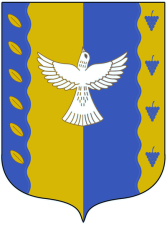 совет сельского поселенияАХМЕТОвский  сельсовет муниципального района Кушнаренковский районреспублики Башкортостан  452247, село Ахметово, ул. Центральная, 34Тел. 5-41-33